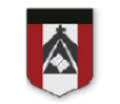 EDUCACION FISICACORRESPONDIENTE AL DIA 17 DE JUNIOPROFESORA DESTEFANIS VANINAvdestefanis@institutonsvallecba.edu.arHOLA FAMILIAS:Espero que estén muy bien, entrar a la clase por el siguiente link: https://www.loom.com/share/a386a2706ac04eada96fa205c3f83d05Contenidos a trabajar: “técnicas de vóley” manejo alto y bajoElementos a utilizar:-una pelota que pique (ni muy pesada ni muy liviana)ESPERO QUE SE HAYAN DIVERTIDO APRENDIENTO VOLEY!	SEÑO VANI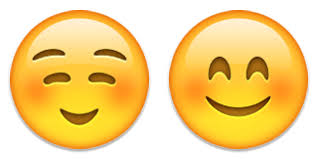 